МУНИЦИПАЛЬНОЕ БЮДЖЕТНОЕ  ОБЩЕОБРАЗОВАТЕЛЬНОЕ УЧРЕЖДЕНИЕЛЕНИНСКАЯ      СРЕДНЯЯ    ОБЩЕОБРАЗОВАТЕЛЬНАЯ     ШКОЛАул. Школьная, д. 5, п Долотинкателефон:  ( 86385) 39-1-41,                                                                                     факс: ( 86385) 39-1-41 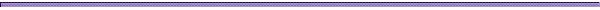 Рассмотрено:                                                                                                   Утверждаю:                на    заседании                                                                                 Приказ № 68  от 26. 02.2015г педагогического совета                                                                                _______________№ 6  от   26.02.2015г                                                                      директор школы Т В ГоловковаПредседатель   ____      Т В Головкова                                                                                                     Положениео портфолио   индивидуальных    достижений    педагогических   кадров                    I.                  Общие положения.1. Настоящее положение (далее – положение) разработано в целях реализации комплексного проекта модернизации образования Ростовской области.2. Положение определяет порядок оценки качества индивидуальных достижений педагогических и руководящих кадров ОУ3. Индивидуальные достижения педагогических и руководящих кадров фиксируются в «портфолио».4. «Портфолио» – это документ, в котором накапливаются материалы, свидетельствующие об индивидуальных достижениях педагогических и руководящих кадров в межаттестационный, годовой, полугодовой, четвертной или семестровый периоды времени.5. «Портфолио» – это многофункциональный инструмент, как внешней оценки, так и самооценки индивидуальных достижений педагогических и руководящих кадров, позволяющий осознанно и обоснованно прогнозировать и реализовывать индивидуальный образовательный маршрут повышения уровня их профессиональной компетентности.6. Цели введения «портфолио»:·        развивающая по отношению к образовательной ситуации в регионе;·        демонстрационная по презентации достижений профессиональной культуры педагогических и руководящих кадров;·        оценочно-стимулирующая по вкладу в развитие конкретного образовательного учреждения;·        рефлексивная по мониторингу личностного развития педагогических и руководящих кадров.7. Задачи введения портфолио:·        основание для аттестации педагогических и руководящих кадров образовательных учреждений;·        основание для аттестации и лицензирования образовательного учреждения;·        основание для назначения стимулирующих выплат педагогическим и руководящим кадрам при введении новой системы оплаты труда;·        основание для назначения денежного вознаграждения в рамках конкурса лучших учителей ПНПО.II. Система оценки индивидуальных достижений педагогических и руководящих кадров.1. В «портфолио» формируется оценка следующих индивидуальных достижений педагогических и руководящих кадров:·        квалификации и профессионализма (далее определение уровня квалификации и профессионализма);·        продуктивности (результативности) практической деятельности.2. Основными принципами оценки индивидуальных достижений педагогических и руководящих кадров являются:·        единые процедура и технология оценивания;·        достоверность используемых данных;·        соблюдение морально-этических норм при сборе и оценивании предоставляемой информации.3. Показатели качества уровня квалификации и профессионализма включают в себя показатели внедрения педагогом программ углубленного изучения предметов; программ профильного уровня; авторских программ; программ коррекционно-развивающего и развивающего обучения; участия педагога в опытно-экспериментальной деятельности; обобщение и распространение собственного педагогического опыта; наличие опубликованных научно-методических разработок; активная общественная деятельность.4. Показатели продуктивности (результативности) практической деятельности педагога включают в себя показатели достижений обучающихся, сформированные в учебное и внеучебное время, успешность участия в предметных олимпиадах, конкурсах, соревнованиях, научно-практической деятельности, социально-значимых проектах и акциях различной направленности. Фактические показатели качества предметных достижений устанавливаются по результатам государственной (итоговой) аттестации выпускников, мониторинговых исследований.5. Показатели продуктивности (результативности) деятельности руководителя – системность и упорядоченность в организации деятельности образовательного учреждения, творческие достижения учащихся и педагогов; соответствие показателя здоровья учащихся средним региональным показателям; успехи в разноуровневых мероприятиях и конкурсах профессионального мастерства, число связей образовательного учреждения с другими образовательными системами и социальными институтами.6. «Портфолио» педагогических и руководящих кадров формируется в электронном виде и в виде накопительной папки за межаттестационный период.7. Контроль за достоверностью предоставляемых сведений и своевременностью внесения их в «портфолио» на уровне образовательного учреждения осуществляется заместителем директора школы или руководителем образовательного учреждения.III. Структура «портфолио» педагогических и руководящих кадров.«Портфолио» учителей-предметников и учителей начальных классов состоит из 7 блоков, каждый из которых имеет свою систему ранжирования:I блок. Уровень предоставляемого содержания образования;II блок. Уровень профессиональной культуры педагога;III блок. Динамика учебных достижений обучающихся;IV блок. Результативность внеучебной деятельности по преподаваемым предметам;V блок. Результативность деятельности учителя в качестве классного руководителя;VI блок. Результативность участия педагога в методической и научно- исследовательской  работе;VII блок. Общественная деятельность педагогического работника.«Портфолио» воспитателей ГПД, социальных педагогов, педагогов дополнительного образования, старших вожатых и отдельных учителей может состоять из 6 блоков из-за отсутствия у данных категорий педагогов классного руководства. «Портфолио» руководителей образовательных учреждений состоит из 5 блоковI блок. Достижение высокого качества и доступности общего образования;II блок. Обеспечение современных условий организации образовательного процесса;III блок. Формирование системы воспитательной работы;IV блок. Формирование позитивного имиджа образовательного учреждения в местном сообществе;V блок. Эффективность управленческой деятельности.IV. Порядок формирования, хранения и передачи баз данных по результатам оценки индивидуальных достижений  педагогических и руководящих кадров1.       На уровне образовательного учреждения формирование, хранение и передачу баз данных осуществляет системный администратор или ответственное лицо, назначаемое руководителем данного учреждения.2.  Передача файлов данных в образовательные учреждения может осуществляться с помощью порталов информационной поддержки оценки качества образования, создаваемых в сети Интернет.3.  Достоверность передаваемых данных подтверждается предоставлением бумажного аналога, заверенного подписью руководителя и печатью соответствующего учреждения.IV. Оформление накопительной папки документов «портфолио»:·        титульный лист (Ф. И. О.  педагога, руководителя образовательного учреждения, город/район, школа, образование, награды, звания, степени);·        обязательно наличие оглавления (с наименованиями материалов и номерами страниц);·        содержание «портфолио»;·        приложения (копии грамот, дипломов, сертификатов и др.);·        каждый отдельный материал, включенный в «портфолио», должен датироваться;·        общий объем материалов «портфолио» должен быть не менее 30 и не более 60 страниц формата А-4.Помещение в «портфолио» не обоснованных материалов снижает ценность свидетельств профессионализма аттестуемого. Художественное оформление портфолио не оценивается.V.               Использование материалов «портфолио».Материалы «портфолио» могут рассматриваться на заседаниях экспертных групп по аттестации педагогических и руководящих кадров, по аттестации и лицензированию образовательных учреждений; на заседаниях управляющих советов учреждений образования, конкурсных комиссиях по ПНПО для принятия управленческих решений:·        о  соответствии заявленной квалификационной категории;·        о предоставлении лицензии образовательному учреждению на осуществление образовательной деятельности;·        о начислении стимулирующей части заработной платы;·        о предоставлении денежного вознаграждения в конкурсе ПНПО.